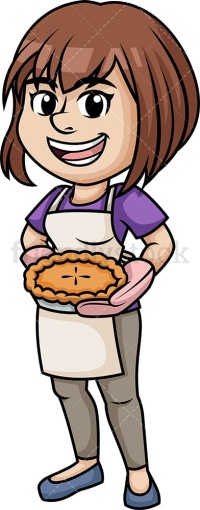 Beste (groot)oudersVoor ons gebakkraam op de kindermarkt zoeken we (groot)ouders die graag een taart/cake/ … bakken. Heb jij zin om Vremde te laten kennismaken met jouw bakkunsten? Schrijf je dan vlug in via onderstaand strookje en bezorg het aan de leerkracht van (een van je) (klein)kind(eren).  Op vrijdag 29 september kan je de taart/ cake/ … bezorgen op school, bij aanvang van de markt of ’s ochtends, bij het brengen van de kinderen. Onze dank is alvast groot!Het team van de Dorpsschool----------------------------------------------------------------------------------------------------------------------______________________________________________________________(groot)ouder van ______________________________________________________naam kind(eren)                                    van klas(sen) _______________________________________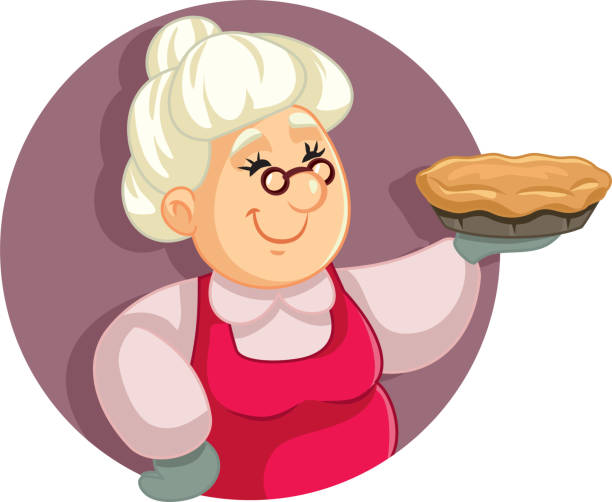 bakt graag __________________________________________